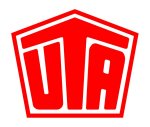 Ansprechpartner für Rückfragen: Stefan Horst +49 6027 509-106Edenred setzt geografische und finanzielle 
Expansion bei europäischen Flotten- und Mobilitätslösungen fort Kleinostheim/Paris – 12. Januar 2017. UTA erweitert durch den Kauf eines Tankkartenvertreibers die Marktpräsenz um sechs weitere Länder in Osteuropa. Gleichzeitig erhöht Edenred die Beteiligung an UTA auf 83 Prozent.Ausbau der Marktpräsenz in OsteuropaEdenred, der Weltmarkführer bei Transaktionslösungen für Unternehmen, Mitarbeiter und Händler, erwirbt über seine deutsche Tochterfirma UTA einen 51-prozentigen Anteil am polnischen Vertreiber Timex Card, der auch in der Ukraine und in den Baltischen Staaten tätig ist. Parallel zur Übernahme nimmt UTA die Geschäftstätigkeit in Bulgarien auf. Derzeit greifen in den sechs Ländern rund 1.800 Transportunternehmen auf UTA-Lösungen zurück, welche Zugang zu einem Netzwerk von über 55.000 Akzeptanzstellen sicherstellen.Die Transaktionen werden die Position von UTA – dem zweitgrößten, europaweit tätigen Herausgeber von markenübergreifenden Tankkarten – in Osteuropa stärken und dabei helfen, die Entwicklung des Angebots in dieser hochdynamischen Region schneller voranzutreiben. Polen – Europas führender internationaler Transportmarkt – und die baltischen Staaten machen fast 35 Prozent des europäischen Kabotage-Marktes aus (bezogen auf die Tonne pro Kilometer).Edenred ist insbesondere durch das Angebot von Sachbezügen in Osteuropa bereits etabliert und verfolgt mit den Kaufabschlüssen einen Wandel, der Teil einer „Fast Forward“-Strategie ist: Ziel ist dabei, ein ausgewogeneres geographisches Profil auszubauen und die Geschäftsbereiche der Gruppe zu diversifizieren.„In Einklang mit unserer Entwicklungsstrategie für Flotten- und Mobilitätslösungen, deren Ziel unter anderem die Ausweitung des Vertriebs von UTA-Lösungen ist, werden diese Transaktionen es uns ermöglichen, unsere Präsenz in starken Wachstumsmärkten schneller zu vergrößern“, sagt Antoine Dumurgier, Chief Operating Officer der Edenred Fleet & Mobility Solutions.„Durch die Mehrheitsübernahme bei Timex und die Aufnahme unserer Tätigkeiten in Bulgarien begibt sich UTA noch näher zum Kunden und wird so in der Lage sein, die Entwicklung der Auswahl an Produkten und an Dienstleistungen zu beschleunigen“, so Volker Huber, Chief Executive Officer von UTA.„Durch die Kombination von Edenreds starker Marktpräsenz mit UTAs Bandbreite an hochqualitativen Lösungen und der Branchenerfahrung von Timex Card – ein Unternehmen, das als Vertreiber schon seit über 25 Jahren auf dem polnischen Markt und seit über zehn Jahren in den Baltischen Staaten und in der Ukraine tätig ist – erhalten wir eine bedeutende Hebelwirkung für das Wahrnehmen neuer Chancen”, erklärt Andrzej Sklodowski, Chief Executive Officer bei Timex Card.Edenred erhöht die Beteiligung an UTA auf 83 ProzentNach der Optionsausübung der Daimler Gruppe, einen 15-prozentigen Anteil an UTA zu verkaufen, hat sich Edenreds Anteil auf 66 Prozent erhöht. Auch die Hermes Mineralöl GmbH, einer der Mitgründer und ein Minderheitsbeteiligter an UTA, informierte die Gruppe über ihr Vorhaben, mit ihrer Optionsausübung einen 17-prozentigen Anteil zu verkaufen. Der Kauf liegt den zuständigen Wettbewerbsbehörden zur Genehmigung vor. Der Abschluss wird im ersten Quartal 2018 erwartet. Nach der Ausführung der beiden Transaktionen wird Edenred einen Anteil in Höhe von 83 Prozent an UTA halten. Vom finanziellen Gesichtspunkt her treten die Kaufabschlüsse rückwirkend zum 1. Januar 2017 in Kraft. Da die Höhe der Transaktionen im Rahmen der Rückstellungen der ersten Hälfte des Jahres 2017 liegen, wird eine positive Auswirkung auf das Nettoergebnis 2017 und den Konzernanteil erwartet. Zudem wird keine Auswirkung auf die konsolidierte Nettoverschuldung in 2018 erwartet.Insgesamt repräsentieren die Unternehmungen einen Auszahlungsbetrag von rund 180 Millionen Euro.Über UNION TANK Eckstein UNION TANK Eckstein GmbH & Co. KG (UTA) zählt zu den führenden Anbietern von Tank- und Servicekarten in Europa. Über das UTA-Kartensystem können gewerbliche Kunden an über 55.000 Stationen in 40 europäischen Ländern markenunabhängig und bargeldlos tanken sowie weitere Leistungen der Unterwegsversorgung nutzen. Dazu zählen unter anderem die Mautabrechnung, Werkstattleistungen, Pannen- und Abschleppdienste sowie die Rückerstattung von Mehrwert- und Mineralölsteuer. Das Unternehmen, das 1963 von Heinrich Eckstein gegründet wurde, ist mehrheitlich im Besitz der Edenred SA (66 Prozent). Die Familien Eckstein und van Dedem halten 34 Prozent an UTA. Der Hauptsitz befindet sich in Kleinostheim/Main. UTA hat erst kürzlich den renommierten Image-Award der Fachzeitschrift VerkehrsRundschau in der Kategorie „Tankkarten“ gewonnen, der alle zwei Jahre auf Basis einer unabhängigen Marktstudie des Marktforschungsinstituts Kleffmann vergeben wird. www.uta.com Über Edenred Edenred, Erfinder des Ticket Restaurant® und Weltmarktführer im Bereich Prepaid-Services für Unternehmen, entwickelt und verwaltet Lösungen, die die Effizienz von Organisationen und die Kaufkraft der Menschen steigern. Die von Edenred angebotenen Lösungen stellen sicher, dass die vom Unternehmen zugeteilte Mittel einem bestimmten Zweck dienen. Dazu gehören:Vorteile für Mitarbeiter (Ticket Restaurant®, Ticket Alimentación, Ticket CESU, Childcare Vouchers etc.) Kostenmanagement (Ticket Car, Ticket Clean Way, Repom etc.) Prämienlösungen und Incentives (Ticket Compliments, Ticket Kadéos etc.) Das Unternehmen unterstützt auch öffentliche Leistungsträger bei der zielgerichteten Verteilung der Fördermittel. Edenred ist an der Pariser Börse notiert. Mit knapp 750.000 Kunden in der Privatwirtschaft und dem öffentlichen Sektor, 1,4 Millionen Akzeptanzpartnern und 43 Millionen Nutzern beschäftigt das Unternehmen 8.000 Mitarbeiter in 42 Ländern. 2016 erwirtschaftete Edenred ein Emissionsvolumen von 20 Milliarden Euro, von denen 70 Prozent über Karten, mobile Endgeräte oder das Internet durchgeführt wurden. Ticket Restaurant® und alle Bezeichnungen für die von Edenred angebotenen Produkte und Dienstleistungen sind eingetragene Warenzeichen und Eigentum von Edenred.Folgen Sie Edenred auf Twitter: www.twitter.com/EdenredAbdruck kostenfrei, Beleg erbeten.UNION TANK Eckstein GmbH & Co. KG, Stefan Horst, Head of MarketingHeinrich-Eckstein-Straße 1, D-63801 Kleinostheim/Main, Telefon: +49 6027 509-106E-Mail: stefan.horst@uta.com